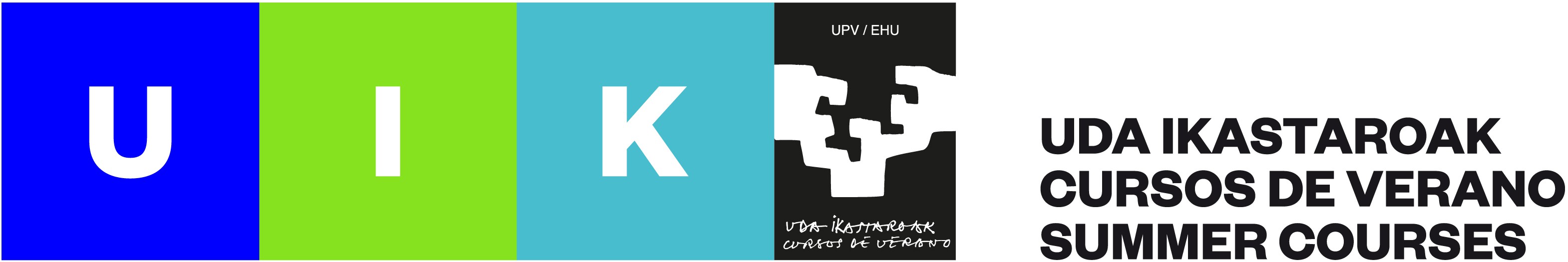 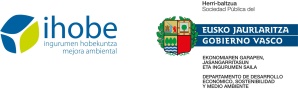 H18-24Jasangarritasunerako Hezkuntza Eskola 2030: aurrerapenak behatuz inpaktua neurtzearen bidez ‘Zuzendaria’:Xabier González Vegas     Ingurumen Jasangarritasuneko zuzendaria     Ihobe, Eusko JaurlaritzaAinhoa Diez De Salazar Gutierrez     Ekoetxea - Euskadiko Ingurumen Zentroen Sarearen arduraduna     Ihobe, Eusko JaurlaritzaKokalekuaMiramar Jauregia, Mirakontxa pasealekua 48, DonostiaJardueraren hizkuntza ofiziala(k)GaztelaniaJardueraren helburuakGizarte-inpaktua edo gizarte- eta ingurumen-inpaktua neurtzeko eta kudeatzeko oinarri teorikoak eta metodologikoak eskaintzea.Gizarte-inpaktua neurtzeko ideien trukea eta jardunbide egokien hedapena sustatzea.Elkarrekin hausnartzea ingurumen-hezkuntzaren eta garapen jasangarriaren aplikazio praktikoan sortzen zaizkigun erronkei buruz.Euskadiko ingurumen-hezkuntzaren eta jasangarritasunerako hezkuntzaren esparruan inpaktua neurtzeko eta kudeatzeko ereduen ezarpenean aurrera egitea bultzatzea.LaburpenaJasangarritasunerako hezkuntza funtsezko tresna da aldaketa eta eraldaketa ekosoziala lortzeko. Horiek, 2030erako Garapen Jasangarriaren helburuek eta Basque Green Deal-ek definitzen dute etorkizuneko Euskadi jasangarrirako. Ihobek urtero antolatzen duen (UPV- EHUren Uda Ikastaroak Fundazioarekin lankidetzan) Ingurumen Hezkuntzako Eskola eragileen eta profesionalen arteko topaketarako aukera bat da, erronkei heltzeko eta soluzioak partekatzeko.Hirugarren edizio honetan, gure jardueraren gizarte- eta ingurumen-inpaktuari buruz hausnartzera gonbidatzen zaituztegu. Ingurumen-hezkuntza gizartean bilatzen ditugun helburuak eta aldaketak lortzen ari da?Nola dakigu bide eraginkor batetik goazen? Identifika dezakegu zerk funtzionatzen duen eta zerk ez? ebaluazioetatik edo inpaktu-neurketetatik ateratako ikaskuntzak aplikatzen ditugu programa berri bat diseinatzen dugunean edo esku-hartze bat egokitzen dugunean? lortutako inpaktu-emaitzetan oinarrituta gidatzen ditugu kudeaketa-erabakiak?Zuen intereseko galdera horiei eta beste batzuei erantzuteko, gizarte- eta ingurumen-inpaktuaren neurketak eta kudeaketak eskaintzen dizkigun aukeretan sakonduko dugu. Sortzen ari garen aldaketa neurtzeko hainbat esparru metodologiko jorratuko ditugu; ingurumen-hezkuntzaren esparruan garatutako inpaktua ebaluatzeko eta neurtzeko esperientzien adibide praktikoak eskainiko ditugu; aldaketa-teoria bat definitzen ikasi ahal izango duzu; eta hurbilketa horiek ikasteko eta berritzeko duten erabilgarritasuna aztertuko dugu elkarrekin.Programa2024/07/0409:00 - 09:15Irekiera instituzionala09:15 - 09:30Jardueraren Zuzendaritzaren aurkezpenaJasangarritasunerako Hezkuntza Eskola 2030en aurkezpenaXabier González Vegas / Ingurumen Jasangarritasuneko zuzendaria eta ikastaroko zuzendarikidea / Ihobe, Eusko Jaurlaritza.09:30 - 10:15Zertarako ebaluatzen dugu inpaktua? Nola egiten dute erakunde erreferenteek?Anabel Suso Araico / Red 2 Red-eko Politika Publikoen Berrikuntza zuzendaria. Bidezko Trantsizioaren Behatokiaren arduraduna / Red 2 RedZertarako ebaluatzen dugu inpaktua? Nola egiten dute erakunde erreferenteek?Anabel Suso Araico / Red 2 Red-eko Politika Publikoen Berrikuntza zuzendaria. Bidezko Trantsizioaren Behatokiaren arduraduna / Red 2 Red10:15 - 11:00Zer ikasi dugu herritarrek parte hartzen duten ingurumen-politiken eta -programen ebaluazioetatik?Javier Benayas Del Alamo / Ekologiako katedraduna eta Garapen Jasangarriaren Espainiako Sareko aholku-batzordeko kide / UAMZer ikasi dugu herritarrek parte hartzen duten ingurumen-politiken eta -programen ebaluazioetatik?Javier Benayas Del Alamo / Ekologiako katedraduna eta Garapen Jasangarriaren Espainiako Sareko aholku-batzordeko kide / UAM11:00 - 11:30Atsedena eta kafeaAtsedena eta kafea11:30 - 13:30Mahai-ingurua: Mahai-ingurua: ingurumenari buruzko pertzepzioak eta jarrerak.Ainhoa Diez De Salazar Gutierrez / Ekoetxea Ingurumen Zentroen Sareko arduradun teknikoa / Ihobe – Eusko Jaurlaritza (Moderatzailea)Pertzepzioak eta jarrerak: horiek nola aldatu eta nola eragin ohituren aldaketan.Laura Pasca García / Ikertzailea eta PSICAMB ingurumen-psikologiako elkarte zientifikoko kidea, / Madrilgo Complutense Unibertsitatea Espainiako trantsizio ekologikoari buruzko gizarte-pertzepzioaAnabel Suso Araico / Red 2 Red-eko Politika Publikoen Berrikuntza zuzendaria. Bidezko Trantsizioaren Behatokiaren arduraduna / Red 2 RedGazteak eta IngurumenaJuan María González-Anleo / Observatorio de la juventud erakundeko ikertzailea / SM fundazioaEuskal gizartearen jarrerak ingurumenaren eta jasangarritasunaren aurreanMª Luz Gomez Fernandez / Herritarren aktibazioa ingurumenean proiektuko arduradun teknikoa / Ihobe – Eusko JaurlaritzaMahai-ingurua: Mahai-ingurua: ingurumenari buruzko pertzepzioak eta jarrerak.Ainhoa Diez De Salazar Gutierrez / Ekoetxea Ingurumen Zentroen Sareko arduradun teknikoa / Ihobe – Eusko Jaurlaritza (Moderatzailea)Pertzepzioak eta jarrerak: horiek nola aldatu eta nola eragin ohituren aldaketan.Laura Pasca García / Ikertzailea eta PSICAMB ingurumen-psikologiako elkarte zientifikoko kidea, / Madrilgo Complutense Unibertsitatea Espainiako trantsizio ekologikoari buruzko gizarte-pertzepzioaAnabel Suso Araico / Red 2 Red-eko Politika Publikoen Berrikuntza zuzendaria. Bidezko Trantsizioaren Behatokiaren arduraduna / Red 2 RedGazteak eta IngurumenaJuan María González-Anleo / Observatorio de la juventud erakundeko ikertzailea / SM fundazioaEuskal gizartearen jarrerak ingurumenaren eta jasangarritasunaren aurreanMª Luz Gomez Fernandez / Herritarren aktibazioa ingurumenean proiektuko arduradun teknikoa / Ihobe – Eusko Jaurlaritza13:30 - 15:00AtsedenaAtsedena15:00 - 17:30Tailer praktikoa: Inpaktuari begira nire ibilbide-orria eraikitzen. Aldaketaren teoriaMaria Rubio Zavala / Berrikuntzako eta gizarte-inpaktuko aholkularia / Stone-Soup Consulting-eko aholkularien sareaIñigo Benedicto Arbizu / Kide Zuzendaria / Sinnple, gizarte- eta ingurumen-inpaktuaTailer praktikoa: Inpaktuari begira nire ibilbide-orria eraikitzen. Aldaketaren teoriaMaria Rubio Zavala / Berrikuntzako eta gizarte-inpaktuko aholkularia / Stone-Soup Consulting-eko aholkularien sareaIñigo Benedicto Arbizu / Kide Zuzendaria / Sinnple, gizarte- eta ingurumen-inpaktua2024/07/0509:00 - 09:30Ekoetxea Euskadiko ingurumen-zentroen sarearen inpaktua neurtzeko erronkaAinhoa Diez De Salazar Gutierrez / Ekoetxea Ingurumen Zentroen Sareko arduradun teknikoa / Ihobe Ekoetxea Euskadiko ingurumen-zentroen sarearen inpaktua neurtzeko erronkaAinhoa Diez De Salazar Gutierrez / Ekoetxea Ingurumen Zentroen Sareko arduradun teknikoa / Ihobe 09:30 - 11:00Mahai-ingurua: Elkarrizketa: ingurumen-hezkuntzako programen inpaktua neurtzeko erronkakXabier González Vegas / Ingurumen Jasangarritasuneko zuzendaria eta ikastaroko zuzendarikidea / Ihobe (Moderatzailea)Laura Vozmediano Sanz / Ingurumen-psikologiako irakasle eta ikertzaile erreferentea / EHUJavier Benayas Del Alamo / Ekologiako katedraduna eta Garapen Jasangarriaren Espainiako Sareko aholku-batzordeko kide / UAMBegoña Burgoa Etxaburu / Didaktika-arduraduna / ISEI-IVEISerafín Huertas Alcalá / Ingurumen-teknikaria eta -hezitzailea / Valentziako Erkidegoko Ingurumen Hezkuntzako ZentroaMahai-ingurua: Elkarrizketa: ingurumen-hezkuntzako programen inpaktua neurtzeko erronkakXabier González Vegas / Ingurumen Jasangarritasuneko zuzendaria eta ikastaroko zuzendarikidea / Ihobe (Moderatzailea)Laura Vozmediano Sanz / Ingurumen-psikologiako irakasle eta ikertzaile erreferentea / EHUJavier Benayas Del Alamo / Ekologiako katedraduna eta Garapen Jasangarriaren Espainiako Sareko aholku-batzordeko kide / UAMBegoña Burgoa Etxaburu / Didaktika-arduraduna / ISEI-IVEISerafín Huertas Alcalá / Ingurumen-teknikaria eta -hezitzailea / Valentziako Erkidegoko Ingurumen Hezkuntzako Zentroa11:00 - 11:30AtsedenaAtsedena11:30 - 12:00Ingurumen-hezkuntzako esperientzia arrakastatsuak eta horien inpaktuaSerafín Huertas Alcalá / Ingurumen-teknikaria eta -hezitzailea / Valentziako Erkidegoko Ingurumen Hezkuntzako ZentroaIngurumen-hezkuntzako esperientzia arrakastatsuak eta horien inpaktuaSerafín Huertas Alcalá / Ingurumen-teknikaria eta -hezitzailea / Valentziako Erkidegoko Ingurumen Hezkuntzako Zentroa12:00 - 14:00Mahai-ingurua: Mahai-ingurua: ingurumen-programen eragina neurtzeko esperientziak EuskadinMaria Rubio Zavala / Berrikuntzako eta gizarte-inpaktuko aholkularia / Stone-Soup Consulting-eko aholkularien sarea (moderatzailea)Actueight. Jasangarritasunaren aldeko enplegatuakIñigo Benedicto Arbizu / Kide Zuzendaria / Sinnple, gizarte- eta ingurumen-inpaktuaBaso-eskolaMaialen Sistiaga Poveda / Irakaslea eta ikertzailea Matematika, Zientzia Esperimental eta Gizarte Zientzien Didaktika sailean / EHU HADEES ikastetxeetako edo ikasgeletako hezkuntza ekosozialeko jardunaren online autodiagnostikorako tresnaAlfonso Coronado-Marín / Hezitzaile Ekosoziala – Ikertzailea / FUHEM Fundazioa – UNEDeko Ingurumen Hezkuntzako eta Garapen Jasangarriko UNESCO KatedranBizia Lab campusaEstíbaliz Sáez De Cámara Oleaga / Jasangarritasuneko zuzendaria / UPV/ EHUMahai-ingurua: Mahai-ingurua: ingurumen-programen eragina neurtzeko esperientziak EuskadinMaria Rubio Zavala / Berrikuntzako eta gizarte-inpaktuko aholkularia / Stone-Soup Consulting-eko aholkularien sarea (moderatzailea)Actueight. Jasangarritasunaren aldeko enplegatuakIñigo Benedicto Arbizu / Kide Zuzendaria / Sinnple, gizarte- eta ingurumen-inpaktuaBaso-eskolaMaialen Sistiaga Poveda / Irakaslea eta ikertzailea Matematika, Zientzia Esperimental eta Gizarte Zientzien Didaktika sailean / EHU HADEES ikastetxeetako edo ikasgeletako hezkuntza ekosozialeko jardunaren online autodiagnostikorako tresnaAlfonso Coronado-Marín / Hezitzaile Ekosoziala – Ikertzailea / FUHEM Fundazioa – UNEDeko Ingurumen Hezkuntzako eta Garapen Jasangarriko UNESCO KatedranBizia Lab campusaEstíbaliz Sáez De Cámara Oleaga / Jasangarritasuneko zuzendaria / UPV/ EHUKolaboratzaileak